 О деятельности депутата Совета сельского поселения Октябрьский сельсовет по избирательному округу № 6 Яминова Фарита ГемалеевичаРуководствуясь Уставом сельского поселения Октябрьский сельсовет муниципального района Стерлитамакский район, Регламентом Совета  сельского поселения Октябрьский сельсовет муниципального района Стерлитамакский район, Совет сельского поселения Октябрьский сельсовет муниципального района Стерлитамакский район Республики БашкортостанРЕШИЛ:Информацию депутата о своей депутатской деятельности принять к сведению (прилагается).Глава сельского поселенияОктябрьский сельсоветмуниципального района Стерлитамакский районРеспублики Башкортостан                                                       Г.Я. Гафиева             с. Октябрьское№ 15-73От 20.12.2016 г.Приложение к решению Совета сельского поселения Октябрьский сельсовет муниципального района Стерлитамакский район Республики Башкортостан № 15-73 от 20.12.2016        Я, Яминов Фарит Гемалеевич, являюсь депутатом Совета   сельского поселения Октябрьский сельсовет муниципального района Стерлитамакский район Республики Башкортостан с сентября 2015 года.  Моя депутатская деятельность направлена на улучшение уровня жизни своих избирателей, решение их насущных вопросов.Наиболее важным направлением моей депутатской деятельности в избирательном округе является работа с обращениями граждан. Мною проведена 1 встреча с трудовым коллективом.  За отчетный период поступило 3 обращения граждан.  Положительно решено 2 обращения. Вопросы подразделяются на следующие категории:- о дополнительном уличном освещении- о безнадзорных домашних животных- по очистке дорог от снегаО проделанной работе: своевременно чистятся дороги, подъездные пути к объектам инфраструктуры, пути для проезда пожарной техники, скорой помощи.   Установлен дополнительный фонарь освещения по ул. Школьная д. Северная. Планируется работа по ремонту водопровода в д. Северная.           Благодарю за оказанную помощь администрацию сельского поселения Октябрьский сельсовет муниципального района Стерлитамакский район Республики БашкортостанБашkортостан РеспубликаһыныңСтəрлетамаk районы муниципаль районының Октябрь ауыл советы ауыл биләмәһе Советы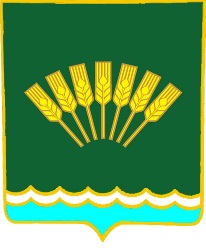 Совет сельского поселенияОктябрьский сельсоветмуниципального районаСтерлитамакский район Республики Башкортостан_________________________________________________________________        К А Р А Р                                                             Р Е Ш Е Н И Е_________________________________________________________________        К А Р А Р                                                             Р Е Ш Е Н И Е_________________________________________________________________        К А Р А Р                                                             Р Е Ш Е Н И Е